The unsuitable house  of my neighborhood 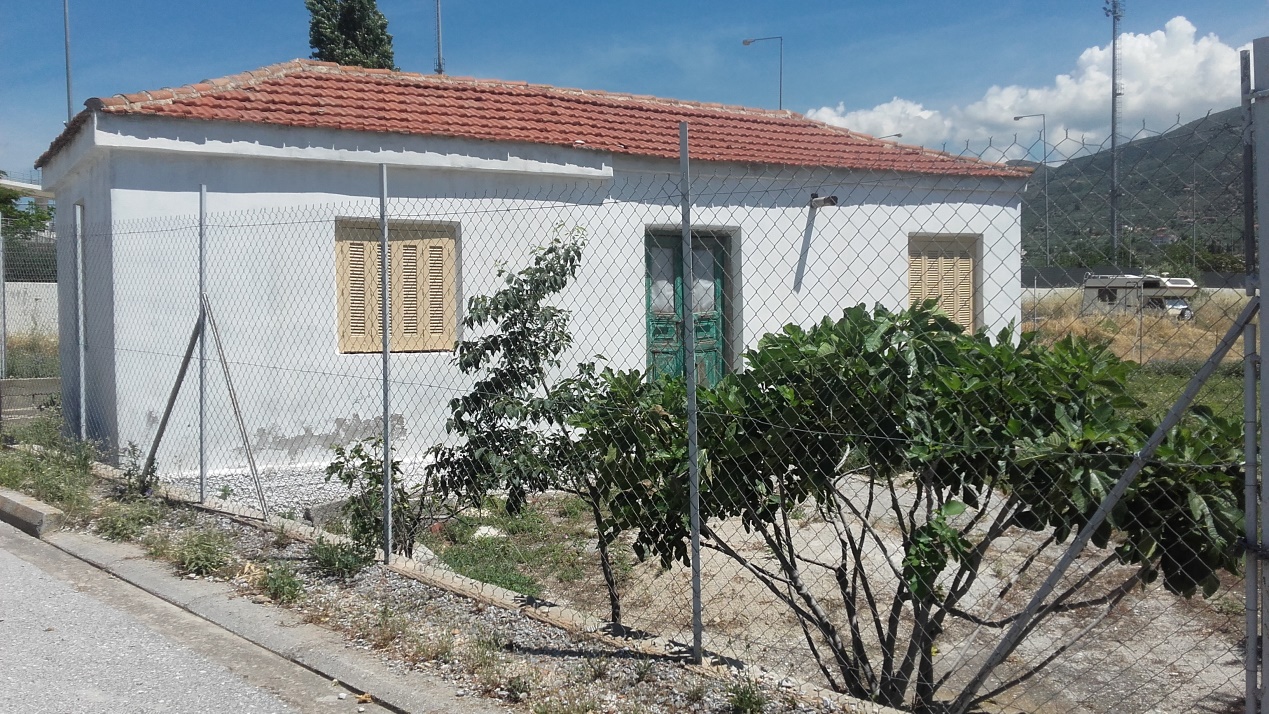 It is located in a regional neighborhood of Volos. The house isn’t suitable because it is too old for the location that is situated. This is the neighborhood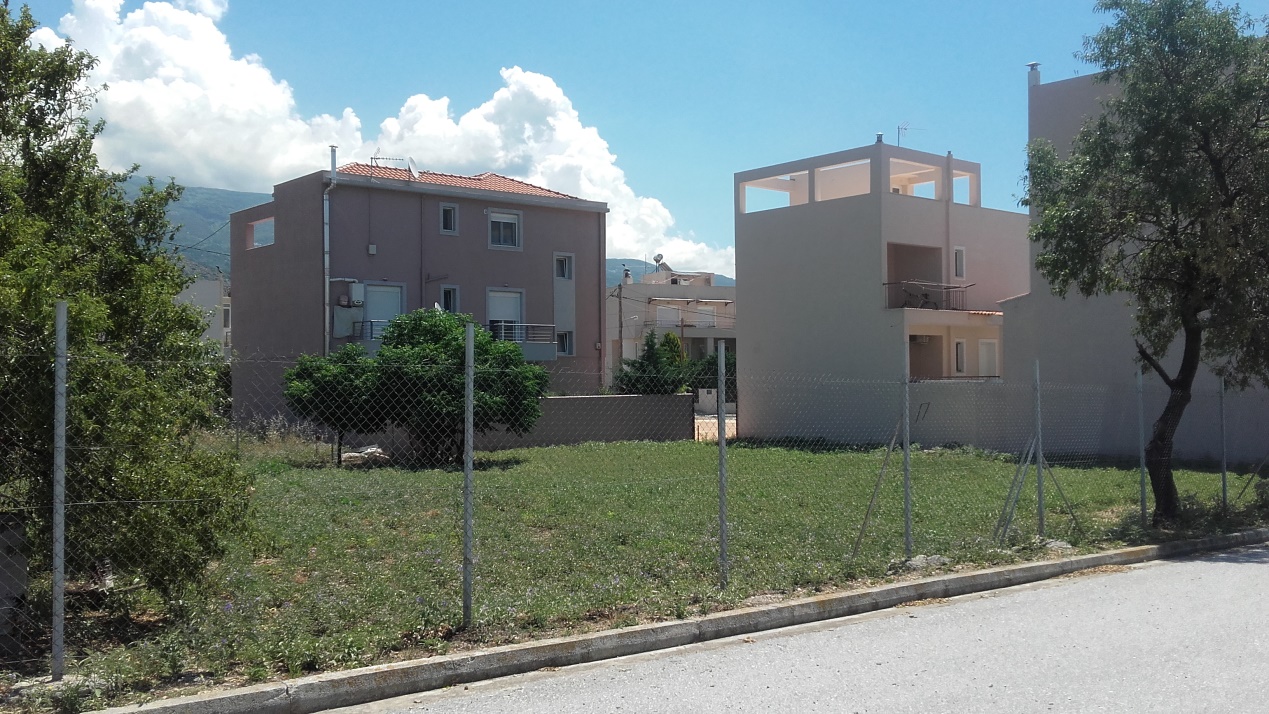 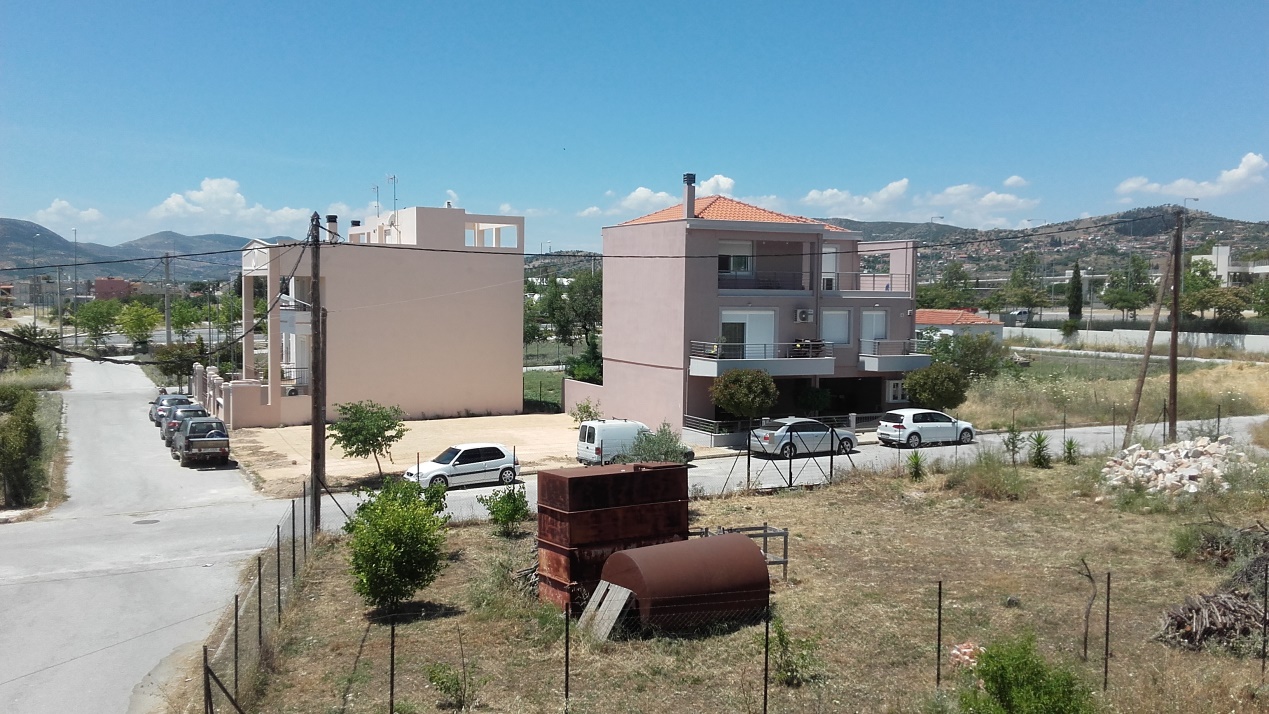 And this is the house that I would recommend in order to replace the unsuitable house according to the architectural plan of the area.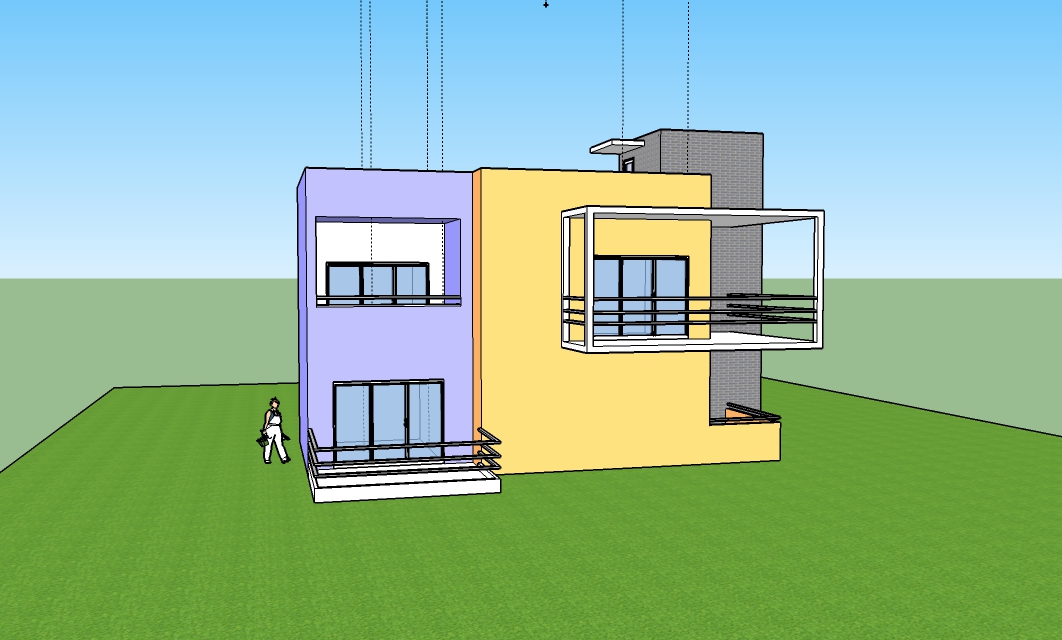 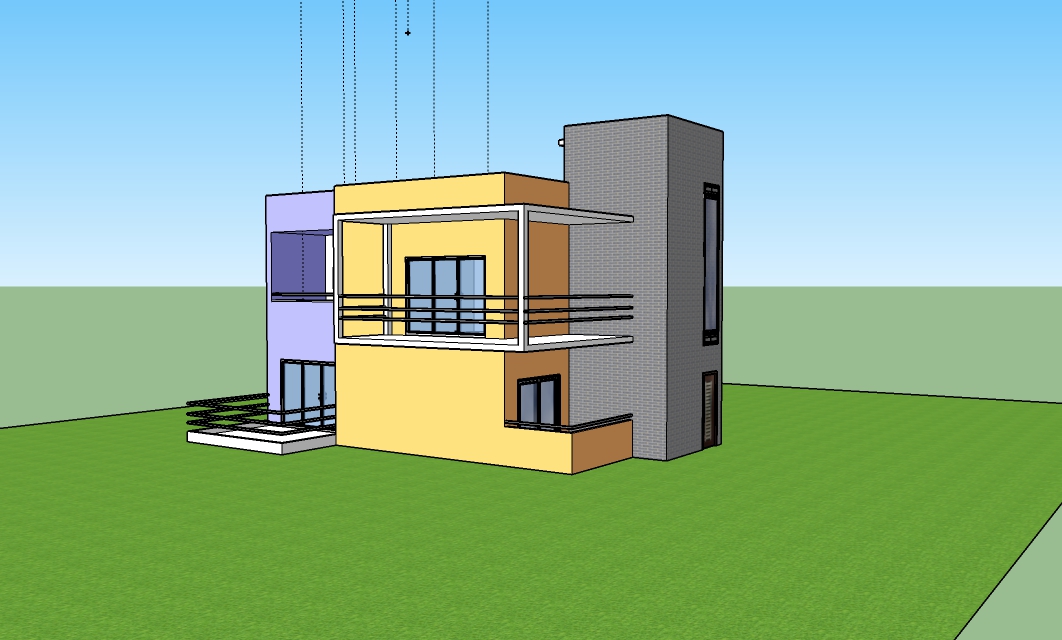 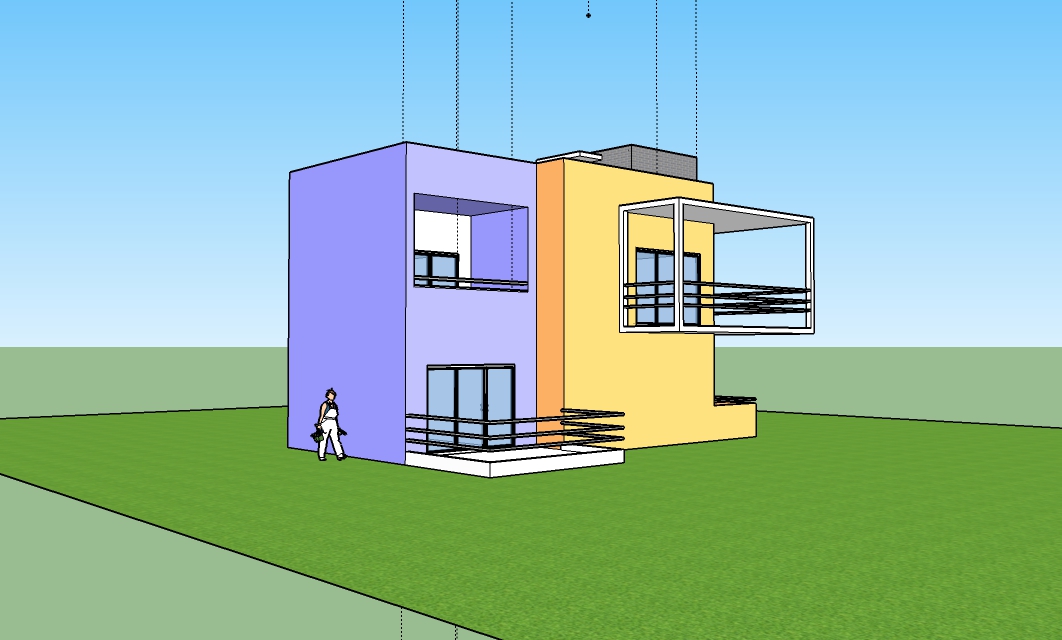 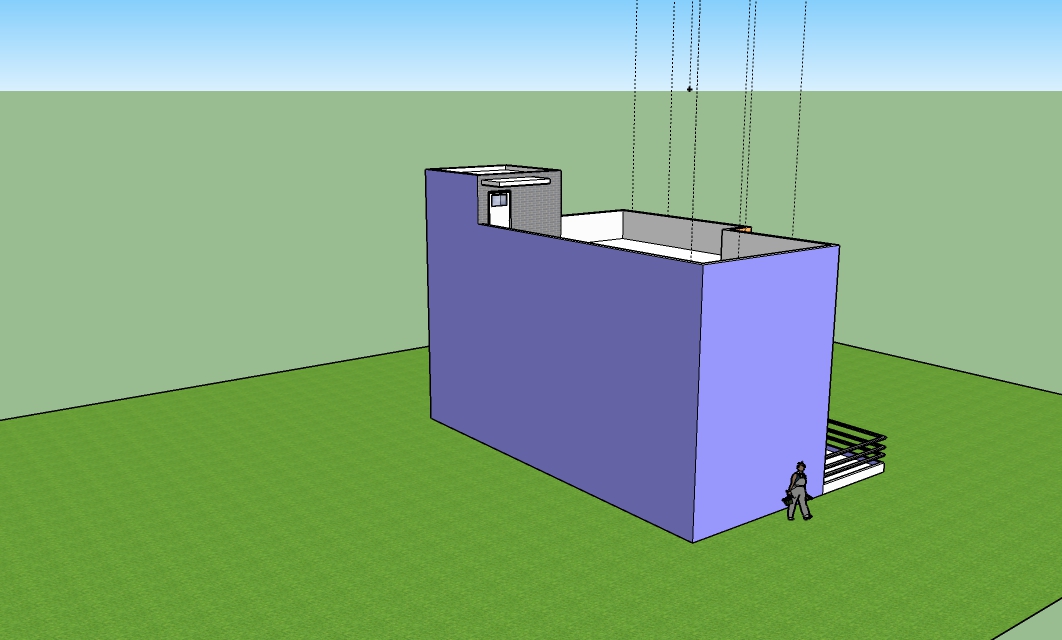 The materials that I used in order to make this new house are ;Brick Colored BlueAluminum3 Pane Aluminum Framed Window with center Sliding DoorAluminum Sliding DoorMalaysia Safety DoorGrass dark greenColor C03Color I02Color M00